Iniciação Cristã das Crianças em Idade de Catequese e de Um Adulto2.º Degrau: Rito da Eleição ou da Inscrição do Nome – 1.º Domingo da Quaresma A Apresentação dos candidatos (depois da homilia)Catequista: Senhor Padre, ao iniciar a Quaresma, que nos prepara para as próximas solenidades pascais, um catecúmeno adulto e algumas crianças catecúmenas, aqui presentes, confiados na graça divina e ajudados pela oração e exemplo da comunidade, vêm pedir para serem admitidos aos sacramentos do Batismo (também do Crisma, no caso do catecúmeno adulto) e da Eucaristia, depois de feita a devida preparação.Pároco: Levantem-se os que vão ser eleitos e também os seus padrinhos e madrinhas. (Ao chamar pelo nome, crianças e catecúmeno adulto dizem: “Eis-me aqui”) (Dirigindo-se aos padrinhos e catequistas) Pároco: A Santa Igreja de Deus deseja ter a certeza de que estes catecúmenos estão preparados para serem admitidos no número dos eleitos que vão celebrar a iniciação cristã: o adulto, na Vigília Pascal, a 15 de abril, e os restantes catecúmenos, na solenidade da Santíssima Trindade, a 11 de junho. Neste sentido dirijo-me a vós, padrinhos e madrinhas, e também aos catequistas, para pedir o vosso testemunho: - Sabeis se estes catecúmenos foram fiéis em escutar a Palavra de Deus que a Igreja lhes anunciou? Padrinhos e Catequistas: Sim, foram fiéis. Pároco: E vós, irmãos, estais de acordo com a admissão destes candidatos aos sacramentos da iniciação cristã? Todos: Sim, estamos de acordo.Interrogação dos candidatos e inscrição do nomePároco: A vós me dirijo agora, caros catecúmenos: os vossos padrinhos, catequistas e toda a comunidade dão bom testemunho a vosso respeito. Confiando nesse testemunho, a Igreja, em nome de Cristo, chama-vos aos sacramentos do Batismo, do Crisma (para o catecúmeno adulto) e da Eucaristia. Desde o início da Catequese que tendes escutado a voz de Cristo. Respondei agora perante a Igreja e manifestai os vossos sentimentos, dizendo-me: Pároco: Quereis receber os sacramentos do Batismo (do Crisma) e da Eucaristia? Crianças e catecúmeno adulto: Sim, queremos.  Pároco: Fazei então a inscrição do vosso nome:(Adulto e crianças escrevem o nome na ficha do Batismo, em cima de uma mesa)Pároco: São estes os nomes dos competentes: (ver listagem)Admissão ou eleiçãoPároco: Caros catecúmenos: vós fostes eleitos, para receber os sacramentos da iniciação cristã: Batismo e Eucaristia. O catecúmeno adulto receberá também  o sacramento do Crisma.Catecúmenos: Graças a Deus. Pároco: Agora é vosso dever, como aliás de todos nós, oferecer a vossa fidelidade a Deus, que vos chamou e é fiel a esse chamamento, e com generosidade viver plenamente de acordo com a vossa eleição. Haveis de consegui-lo com a ajuda de Deus. Tomai ao vosso cuidado, no Senhor, os catecúmenos a respeito dos quais destes testemunho. Acompanhai-os com a vossa ajuda fraterna e com o vosso exemplo, até chegarem aos sacramentos da vida eterna.(Padrinhos colocam a mão direita sobre o ombro da criança ou do adulto)Oração dos Fiéis – a partir da Mensagem do Papa para a Quaresma 2017P. Rezemos uns pelos outros, e de modo especial por estes catecúmenos, para que, participando na vitória de Cristo, saibamos abrir as nossas portas ao frágil e ao pobre, para vivermos e testemunharmos, em plenitude, a alegria da Páscoa. E invoquemos, cantando: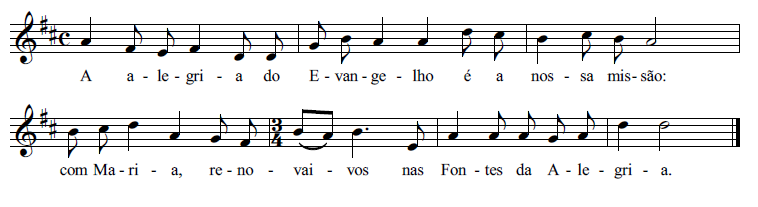 Pela Santa Igreja: para que acolha esta Quaresma, como tempo favorável de renovação, encontrando Cristo vivo, nas fontes da Palavra, dos Sacramentos e do Amor ao próximo. Invoquemos.Pelos que governam: para que não se deixem dominar pelo ídolo tirânico do dinheiro, mas saibam fazer deste um instrumento de serviço ao bem comum. Invoquemos.Para que os cristãos aprendam a acolher cada vida que se cruza no seu caminho, como um dom que merece aceitação, respeito e amor. Invoquemos.Pelos nossos catecúmenos: para que vivam este tempo, como oportunidade de renúncia ao mal e de opção por Cristo e pela Igreja. Invoquemos.Por todos nós: para que vivamos esta Quaresma como tempo favorável para crescermos na amizade com o Senhor e voltarmos para Deus, através da escuta da Palavra, do jejum, da oração e da partilha. Invoquemos.Terminadas as preces, o celebrante, de mãos estendidas sobre os eleitos, conclui com esta oração: P. Senhor, olhai com bondade para estes catecúmenos e fazei deles membros do povo da nova Aliança. E a todos libertai-nos do pecado que nos cega, para alcançarmos a desejada renovação pascal e assim a Igreja cresça e se renove, sem cessar, para alcançarmos a desejada renovação pascal, neste longo caminho, com Maria, pelas fontes da alegria. Por Nosso Senhor Jesus Cristo, vosso Filho, que é Deus convosco na unidade do Espírito Santo. R. Ámen.CATECÚMENO ADULTOCATEQUISTAMarco Filipe Castro JorgeMaria das DoresCATECÚMENOS DO 3.º ANOCATEQUISTAInês Torres Leite - CNEMARIA DO CÉU ROCHALeonor Santos Nogueira - CNEMARIA DO CÉU ROCHAMaria Gonçalves CerqueiraMARIA DO CÉU ROCHAInês Pinho CorreiaCONCEIÇÃO RODRIGUESLetícia Canedo CaldasCONCEIÇÃO RODRIGUESLuciana Sofia Silva SantosCONCEIÇÃO RODRIGUESMariana Ruano SilvaCONCEIÇÃO RODRIGUESSara Maria Marçal MartinsANABELAMartim Filipe Pinto FerreiraFÁTIMA GARCIATiago Silva Lopes dos SantosFÁTIMA GARCIA